Merboltickýzpravodaj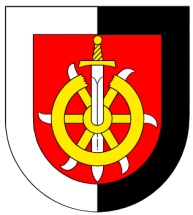 č.1/2022								  	31.1.2022    Dezinfekce – Covid   Nenechte se pobízet, nabídka stále platí. Situace co do počtu „COVIDistů“ je ke dnešnímu dni: 13 evidovaných    Zdražení odpadů   V minulém zpravodaji jsem zmiňoval důvody a vývoj cen odpadového hospodářství obce Merboltice. Někteří občané tomu nerozuměli, tak pár čísel:  Rok 2019   - příjmy      150.212,- Kč             - výdaje      288.169,- Kč  Rok 2020   - příjmy      148.362,- Kč             - výdaje      282.548,- Kč  Rok 2021   - příjmy      152.508,- Kč             - výdaje      322.749,- KčZ těchto čísel zjevně vyplývá, že udržitelnost stávajících cen nebyla možná. Proto přistoupilo zastupitelstvo obce k tomuto nepopulárnímu kroku a zvýšilo cenu odpadů.      Pracovní četa „(Rychlá rota)“   Bohužel k nepopulárním krokům přistoupila i vyšší nebo dokonce ta nejvyšší místa našeho státu a díky gigantickému státnímu dluhu,(který nám naši představitelé zařídili) se nyní škrtá na všech úrovních. Také v sociální sféře a nejsou tedy peníze na naši „rotu“. V minulých letech jsme touto dobou připravovali uzavření nových prac. smluv, letos se stále jedná jen o redukovaném prodloužení stávajících a o nových se zatím vůbec nemluví. V důsledku toho máme na únor jednoho člověka a co bude dále………………nevíme.        Posílení (zrychlení) internetu   Výčet špatných zpráv ještě nekončí. Naši kverulanti dosáhli svého a firma CETIN definitivně odstupuje od smlouvy na posílení internetu v naší obci pomocí optického kabelu, protože již vyprší podmínky pro dotaci, kterou fa CETIN měla pro naši obec. Ještě sice nemáme verdikt oficiálně, ale vedení firmy CETIN již rozhodlo.     Palivové dřevo   Všichni vidíme, jaké je počasí, na louky se nedá vjíždět technikou, protože bychom našim zemědělcům zdevastovali louky potřebné pro výkrm jejich svěřenců a dřevo není možné transportovat dolů. Asi jste viděli, že většina dřeva např. na Zaječím vrchu už leží, ale zatím nevíme, kdy bude možno přejíždět přes louky.    Nový vodovod   V minulém týdnu jsme zahájili výběrové řízení na zpracování projektu „Vodovodní sítě dolní části obce Merboltice“. Bylo osloveno několik firem, které teď mají do konce února čas na vypracování nabídek pro tuto akci. Na začátku března bude komisí vybrán vítěz výběrového řízení a samozřejmě Vás budu informovat o dalším vývoji této(pro naši obec OBROVSKÉ) akce.     Masopust  Něco pěkného nakonec: nebezpečně se začíná blížit „MERBOMASO“  -tedy Merboltický Masopust. Začíná už tradičně u horní cedule Merboltice u domu č.p. 22 (příznačně pro rok 2022)a bude to v sobotu 26.2 ve 12.00 hod !!!  Snad nám vyjde počasí (a COVID) vstříc.                                                    Pavel Pažout                                            starosta